REVIEWAssessment of Arterial Stiffness in Patients with Resistant Hypertension: Additional Insights into the Pathophysiology of this condition?			Word counts: abstract 124, text 3757			Number of references 98			Number of figures 2			Number of tables 3Reem Alsharari 1,3 MSc, Gregory Y. H. Lip 1,2 MD, Alena Shantsila1 PhD1 Liverpool Centre for Cardiovascular Science, University of Liverpool and Liverpool Heart & Chest Hospital, Liverpool, United Kingdom;2Aalborg Thrombosis Research Unit, Department of Clinical Medicine, Aalborg University, Aalborg, Denmark;3College of Applied Medical Sciences, King Saud Bin Abdulaziz University for Health Sciences, Riyadh, Kingdom of Saudi Arabia.Correspondence: Dr Alena Shantsila: s.shantsila@liverpool.ac.ukDisclosure: no conflicts of interest to declareKeywords: Resistant hypertension, vascular function, arterial stiffness, pulse wave velocity, augmentation index, high blood pressure, vascular remodellingAbstractGood understanding of the pathophysiological mechanism(s) of resistant hypertension (RH) and the relationship to vascular dysfunction is important for optimal blood pressure control. The aim of this review article is to summarise the available data on the methods of arterial stiffness assessment, and their usefulness in RH. Several studies that provide information on the non-invasive methods of evaluation of arterial stiffness have been discussed; specifically, pulse wave velocity (PWV) and augmentation index (AIx) tests. Increased arterial stiffness, elevated AIx and impaired endothelial function all act as indicators and predictors of cardiovascular events in patients with hypertension.Our review suggests that PWV and AIx are impaired in patients with severe hypertension. Early assessment of these characteristics can potentially be of value in patients with RH. IntroductionHypertension is a significant risk factor for cardio- and cerebrovascular diseases such as stroke and heart failure.1 In Europe, 30-45% of the general population suffers from hypertension (HTN) and it is expected that by the year of 2025 the prevalence of HTN will continue to rise by 15–20%.2High blood pressure can be associated with autonomic dysfunction, vascular impairment and abnormal cardiac mechanics.3-5 Both endothelial impairment and increased arterial stiffness have been associated with HTN 6; however, the relationship(s) between high blood pressure and arterial stiffness are less clear. Increased arterial stiffness, elevated augmentation index and impaired endothelial function may all act as indicators and predictors of cardiovascular events in patients with HTN.Although lifestyle modifications and drugs can be effective in most cases of HTN, blood pressure control is difficult to achive in a subgroup of patients. According to the European Society of Hypertension and the European Society of Cardiology (ESH/ESC) guidelines for the management of arterial HTN, up to 10 % of patients with HTN will develop so-called ‘resistant hypertension’.2 Resistant hypertension (RH) is diagnosed when office systolic and diastolic blood pressures exceeds 140 mmHg and 90mmHg respectively despite the use of three or more antihypertensive medications, one of which is a diuretic.2 RH is associated with a poor prognosis due to a higher risk of target organ damage (TOD) 7 and has an adverse effect on endothelial function, cardiac mechanics and autonomic function, as well as increased arterial stiffness.8,9Understanding the pathophysiological mechanism(s) underlying RH and its relationship to vascular dysfunction is an important factor to manage this condition and minimise complications. Effective management of HTN is of particular importance. Studies have shown that lowering systolic blood pressure by 10 mmHg reduce the risk of coronary artery disease (CAD) by 20%, stroke by 35%, heart failure by 40% and all-cause mortality by 10-15%.10-12The aim of this review article is to summarise the available data on the arterial stiffness assessment methods, and their usefulness in RH. Several studies that provide information on the non-invasive methods of arterial stiffness assessment are discussed, specifically, pulse wave velocity (PWV) and augmentation index (Aix) tests. The ESH/ESC guidelines, recommend assessment of both endothelial and arterial stiffness alterations in the RH population2. Hence, the non-invasive evaluation of these parameters may provide insights into the pathophysiology and treatment of HTN.4MethodsA comprehensive literature search of PubMed was performed using the following keywords:  “arterial’’, “stiffness’’, “vascular’’, “Pulse’’, “wave’’,  “velocity’’, “augmentation’’, “index’’, ‘’resistant’’, “hypertension’’. The relevant articles were selected following the screening of the titles and abstracts (Table 1).Basic PrinciplesArteries have thick walls to accommodate blood flow and its great pressure. The structure of the arterial wall consists of three different layers; intima, media and adventitia. The intima (inner layer) is composed of endothelial cells and connective tissue while the middle layer, which is known as tunica media, contains elastic tissue and a thick layer of smooth muscles. The outer layer, commonly known as adventitia, consists of fibrous connective tissue.13One of the primary functions of arteries includes blood flow transit and supply of oxygen to the tissues (i.e. a conduit function). The other function is to dampen and smooth the flow pulsations (cushioning function) which can be compromised when the artery becomes stiffer.14,15 During systole, blood is ejected from the left ventricle through the aorta to the arterial system.14,15 As a result of blood flow movement within the aorta and then arteries, a pressure wave is generated and transmitted through the arteries. When a pressure wave arrives at arterial bifurcations, a reflected wave is generated, which interacts with the pressure wave producing the aortic pulse wave, and shaping the arterial pulse. The ventricular function and aortic elasticity have an effect on the transmitted wave. On the other hand, the reflected wave is influenced by a number of factors; the elasticity of the entire arterial circulation, PWV, and the reflection site distance from the heart. 14,15The pathophysiological mechanism of arterial stiffness can be defined as the changes in the properties of the arterial wall.16,17 It plays an important role in blood pressure regulation and cardiovascular function.18 Arterial remodelling occurs as a result of complex modifications including structural, mechanical and functional alterations, which eventually lead to rigidity of the artery. Arterial stiffening is associated with expanding and recoiling of arterial wall per heartbeat, which has a relationship with nitric oxide (NO), endothelial and vascular smooth muscle cell (VSMC). The degree of stiffness occurs can be different from one artery to another according to the elastic properties of each artery.16 Indeed, elastic properties in the tunica media of each artery determine the ability of the artery to recoil back when the pressure returns to its relaxed status. Expanding of the aortic wall in systole is determined by two factors, systolic blood pressure (which is controlled by blood volume ejected in the systole) and the accumulating elastic energy of the vascular wall. The stored elastic energy acts in diastole phase to maintain continues perfusion and pressure in the aorta and arteries.13As mentioned above, arterial stiffening is associated with alteration of VSMC and endothelial cells function. VSMC are affected and stimulated by several factors, which include mechanical cell stretching, fluctuations in calcium signalling, angiotensin II, endothelin, oxidative stress and NO.19-22 On the other hand, endothelial cell impairment produces an imbalance in the production and breakdown of vasodilator and vasoconstrictor substances, particularly in the production of NO and angiotensin II.23 NO is produced by endothelial cell and acts as a signalling molecule. Release of NO leads to VSMC relaxation and has a vasodilation effect to improve the blood flow. Impairment of NO production would contribute to oxidative stress and lead to impaired endothelium-dependent dilation which increases arterial stiffness.16Arterial stiffness AssessmentsSeveral methods are used to quantify arterial stiffness, including cardiovascular magnetic resonance (CMR), cardio ankle vascular index (CAVI), central blood pressure, pulse pressure, AIx, and PWV. Of the various methods proposed, carotid-femoral PWV (cfPWV) and AIx are widely considered as the least invasive, safest, and more reliable in terms of accuracy, as recommended by the ESH in 20182 and earlier by expert consensus document of 2006.24 PWV is estimated noninvasively by measuring the distance of arterial pulse between two superficial arterial sites (e.g. carotid artery and femoral artery) and the travel time taken.25 PWV is inversely correlated to arterial compliance, therefore in a stiff artery, the reflected waves arrive at the heart earlier due to high PWV and this leads to increased pressure and decreased flow in late systole. This causes an elevated central pulse pressure (PP), ventricular load, low ejection fraction, and high myocardial oxygen consumption.26Furthermore, a scientific statement in 2015 published by American Heart Association 16 recommended that measurement of arterial stiffness can help to predict cardiovascular events and it is an effective factor for risk stratification in relation to high blood pressure treatments.8,27 In addition, increased arterial stiffness may be an independent prognostic factor for the occurrence of cardiovascular events in patients with arterial HTN, such as coronary heart disease, congestive heart failure and stroke.28-31The second recommended assessment of arterial stiffness is AIx. It is mathematically derived quantification which describes the association between the central blood pressure and the arterial pressure wave, including the forward and the reflected waves. The heart rate, travel time of the reflected wave, PWV, LV ejection, structure of the artery at reflection sites and certainly blood pressure level are factors that determine this index.32,33 AIx is estimated by calculating the following equation:  × 100 Where Ps: initial systolic pressure; Pi: pressure at inflection point; Pd: diastolic pressure; (Ps – Pi) refers to the augmentation pressure; (Ps – Pd) refers to pulse pressure.34 Arterial Stiffness and Resistant HypertensionHTN is the second most important risk factor of increased arterial stiffness after ageing.35 In 1808, Young et al 36, was one of the first to emphasis the association between blood pressure and what we now know as PWV. Recent studies 37-44 closely linked the presence of increased arterial stiffness and RH, assessed by PWV and AIx as shown in Table 1. Chung et al 37 evaluated 142 of RH patients aged above 65 years and showed that PWV was significantly associated with the incidence of RH (P = 0.015); however, this finding could be related to the presence of some comorbidities such as diabetes mellitus (DM) in RH group compared to the controlled group which can be behind the progression of arterial stiffness. Pabuccu et al38 showed the same possible linking of impaired AIx and PWV to resistant group, which were markedly elevated compared to the controlled group (P = 0.03 and P < 0.01). Faria et al 39 evaluated an RH group and showed significantly elevated oxidative stress determined by 8-isoprostane, suggesting some contribution of oxidative stress to endothelial dysfunction in resistant hypertensives. Nevertheless, this is a cross-sectional study and any causality cannot be concluded. Also, Barbaro et al 42,43 reported that when compared to healthy control groups, patients with RH had higher PWV in association with elevated elevated tumour necrosis factor-𝛼 (TNF-𝛼) levels in RH 42 and inflammatory cytokines.43Conversely, a longitudinal study from the Framingham Heart Study41 demonstrated sustained arterial stiffening in both groups of hypertensives (controlled and uncontrolled treated) irrespective of the blood pressure level achieved at the end of the follow up. These findings give an important insights into the relationship between elevated PWV and residual cardiovascular disease (CVD) risk in patient with HTN, whether it is well controlled or resistant to treatment. However, the study group was defined as ‘uncontrolled hypertension’ which may be different than RH per se. Long standing duration of HTN is likely the reason of irreversible arterial changes despite better control of blood pressure. Hemodynamically all above findings are linked to the fact that as HTN progressed and becomes sustained, there is some degree of vascular remodelling. In hypertensive patients, the main direct structural alteration of the arterial wall is hypertrophy of tunica media.45 Furthermore, systolic blood pressure is directly correlated to the degree of the aortic stiffness.13HTN is a complex of alteration in several mechanisms that naturally regulate normal pressure.45 These mechanisms included, renin-angiotensin-aldosterone system (RAAS), renal system, and the sympathetic nervous system, all have an indirect effect on VSMS function and arterial remodelling. For example, high activation of RAAS has a significant effect on the progression of the increased stiffness in HTN population, because angiotensin II causes VSMC hypertrophy and collagen accumulation, while aldosterone activates growth of extracellular matrix by fibroblasts. Both changes have an adverse effect on functional properties of arteries.45 Genetic predisposition is another mechanism leading to stiff arteries in hypertensive individuals.46Finally, as can be seen from Table 2 the majority of studies included patients who were diagnosed as RH, according to ESH/ESC guidelines or AHA statement with the exception of two studies 37,47. Only three studies assessed drug adherence 39,43,47 to confirm RH.Arterial Stiffness and Target Organ DamageThe central blood pressure is the pressure reflecting the perfusion pressure of the heart, brain and kidney. Therefore, elevation of central BP has consequences that impact almost the entire body systems. Indeed, cfPWV measurement was an independent indicator of the degree of vascular damage48,49 and TOD in HTN.2,50 Worsening of arterial stiffness is also linked to the increased risk of stroke and kidney failure due to the damage of the brain and renal vessels.26 Increased arterial stiffness assessed by PWV has been shown to be an independent predictor of all-cause mortality in end-stage kidney disease51 and in HTN.28 In the HTN patient population with no history of CVD, increased PWV may act as an independent predictor of patients who are at high risk of cardiovascular events.52A meta-analysis of 17 studies included 16,000 participants who were observed for 7.7 years53 showed that each 1 m/sec augmentation of PWV increase the rate of cardiovascular morbidity/mortality, and all-cause mortality by 15%. Moreover, Zuo et al concluded that with each 1 SD increase in central augmented pressure, the risk of cardiovascular events or death from CVD in the elderly rose by 1.4 fold.30Impact of Comorbidities and Age on Arterial StiffnessThe progression of arterial stiffness exacerbated by the presence of comorbidities, and by ageing as demonstrated in Figure 1. Arterial stiffness and HTN share a number of risks, including chronic kidney disease (CKD), DM, obesity, female sex 44, black race and old age (Figure 2).50,54Age and acceleration of PWVAs people age, arterial stiffness increases independently of blood pressure elevation.55,56 Lajemi et al 55 and Benetos et al 56 have linked older age to the progression of PWV in normal population and in controlled HTN population who are ≥50 years old. Both results are expected because age is the major contributing factor leading to the progression of arterial remodelling and PWV acceleration. Several mechanisms are implicated in this progression: elastin fragmentation, increased elastase activity, high collagen production by VSMC, elevated cross-linking of collage, altered growth factor regulation/tissue repair mechanisms, tunica media calcification, low NO production, high production of extracellular matrix of the media and adventitia and wider PP as a result of low compliance. All these factors make the arteries stiffer and less resilient, independent of BP elevation.45,47Impact of Hypertension and Diabetes MellitusConcurrent of HTN and DM is highly prevalent, and the frequency of HTN rates is nearly twice in diabetics compared to the normal population.57 It is expected that the risk of CAD, stroke, nephropathy and retinopathy is higher in both HTN and DM population. The common mechanisms of association between those two conditions are involving elevated blood pressure, imbalance of the RAAS and vascular disorders.57Tedesco et al 58 has examined the effect of concomitant DM and HTN on arterial stiffness changes, using PWV assessment. An elevated PWV was found among those who had HTN and DM compared to those who had DM or HTN alone, and when compared to control group with no HTN or diabetes. Elevated arterial stiffness in DM was associated with increased glucose levels, which augment the production of non-enzymatic glycation and high collagen accumulation which changes the mechanical characteristics of the arterial wall. Moreover, low insulin sensitivity is associated with a decline in vascular compliance.59 For these reasons, it is expected that combination of HTN and DM results in a degree of arterial stiffness that is markedly elevated, as opposed to the extent seen in HTN or DM alone.Impact of Hypertension and Kidney Disease Concomitant uncontrolled HTN and renal dysfunction are common, and HTN is considered one of the most significant causes of kidney impairment after DM.2 Arterial stiffness and vascular dysfunction increase progressively as kidney function deteriorates. Elevated proteinuria and high salt consumption are independently linked with both CKD and RH.60,61 At the same time, proteinuria and high salt consumption are closely associated with impaired endothelial function and increased arterial stiffness.61,62 In fact, proteinuria has a strong predictive value for the presence of vascular dysfunction in patients with CKD.63 Increased total body sodium may also lead to arterial stiffening, which is reflected by high PP with renal impairment.64 Vascular dysfunction in renal disease population is also associated with low glomerular filtration rate, as well as dilated vessel diameter with preserved wall thickness, resulting in increased wall stress.65,66 cfPWV is found to be high in CKD population compared to HTN and healthy subjects, indicating that the severity of the arterial stiffening progresses more in the CKD population.66-68Impact of Hypertension and Heart failureElevated BP is common in patients with Heart Failure (HF) which contribute to a worse outcome.69 Development of arterial stiffness is closely linked with impaired systolic and diastolic LV function.70 The impact of elevated arterial stiffness on the risk of developing heart failure are not well-known. On the other hand, patients with HF have increased arterial stiffness with both preserved function (HFpF) 71 or reduced function (HFrF). 72In the longitudinal Framingham Heart Study 73, 2539 participants without clinical HF were observed for 10 years and examined every 2 years. Central PP, AIx and cfPWV were evaluated. A total of 170 participants developed HF during the follow up, and HFpF occurred in (43%) and HFrF occurred in (34%), while in 23% of patients, the diagnosis was unclassified. High PWV was associated with an increasing risk of having HF of both subtypes.One possible hemodynamic mechanism of HF development is that high arterial stiffness leads to increased LV and cardiac load.70 Also, the imbalance between myocardial oxygen supply and demand may occur due to LVH and reduced diastolic BP (frequently associated with abnormal arterial stiffness), resulting in low myocardial perfusion and subendocardial ischemia. 74 Furthermore, high arterial stiffness may lead to impairment of the intima by increase blood flow shear stress, thus contributing to atherogenesis.75Impact of Hypertension and Atrial FibrillationHTN increases the risk to develop atrial fibrillation (AF), and increasing arterial stiffness is a contributing factor to incident AF 76-79. For example, the Framingham study 77 linked aortic stiffness PP to higher AF occurrence and recurrence rates. Each 10 mmHg increase in PP leads to the increase risk of developing AF by 12%. Lee et al 78 investigated the association between AF and arterial stiffness, using PWV assessment. The study demonstrated that presence of AF results in elevated arterial stiffness, independent of age or BP in the hypertensive population. All above findings can be explained by the following pathophysiological changes: aortic stiffness reflected by high PP may contribute to the increase cardiac load 80 causing ventricular hypertrophy 81 that results in ventricular diastolic dysfunction 82 and remodelling (dilated atrial and high atrial pressure).83 All these would lead to electrical changes in the atrium contributing to increase risk of developing AF.79Impact of Antihypertensive DrugsHigh blood pressure is associated with both high arterial stiffness and low compliance. Thus, in order to reduce systolic blood pressure, arterial stiffness and PWV need to be lowered. Therefore, several cardiovascular agents have different impacts on the structural and functional properties of the artery. However, the effects of antihypertensive medications on arterial stiffness can be direct or indirect. Many antihypertensive medications reduce arterial stiffening by lowering mean arterial pressure, reducing wave reflection and increasing the compliance. While others could cause further functional changes of arterial properties leading to arterial stiffness improvement.Angiotensin-converting enzyme (ACE) inhibitors,84-86 β-blockers (BB) 87, diuretics (DIU) 88, calcium antagonists (CA), and angiotensin receptor blockers (ARB) 85,89 all showed therapeutic effect on arterial stiffness, to varying degrees, regardless of the effect on brachial BP. The reduction occurred either acutely or over a long period of follow up. Diuretics and β-blockers lower BP but have minimal impact than all the other antihypertensive agents in decreasing arterial stiffness.87In addition, aldosterone blockers reduce cfPWV and Aix 90,91 by enhancing NO bioactivity and improving endothelial vasodilator function.92 Another small study showed spironolactone was efficient at lowering blood pressure and improving arterial stiffness in patients with HTN and DM.88The ACE inhibitors 93, ARB, and CCB are the most widely used vasodilator agents and showed direct effect on arterial stiffness independent of blood pressure reduction.94 Herata et al 95, evaluated the effect of ramipril and atenolol in participants who have one or more coronary risk factors, and found that the ramipril group showed significant decline of the central pressure by 5.2 mmHg (Table 3). This finding seems to be consistent with other study 84, which showed an improvement of arterial stiffness after using ramipril in patients with peripheral artery disease (PAD), where there was an improved aortic compliance by (0.10 ±0.02 mL/mm Hg) and decreased PWV by (1.7±0.2 m/s). Furthermore, AIx decreased by (4.1±0.3%) and SBP reduced by (5±1 mm Hg) (P<0.001) after 24 weeks of treatment. London et al 86 investigated the effect of another ACE inhibitor (quinapril) on 12 patients with HTN and ESRD, whereby quinapril therapy caused sustained reduction in PWV, but was dependent on parallel BP reduction. Hence, this effect could be due to the PP reduction and improved aortic distensibility caused by reduced BP.Angiotensin receptor blockers show an improvement of arterial stiffness according to Klemsdal et al 89 The result demonstrated that PWV declined from 9.3 m/sec to 8.7 m/sec (P=0.05) after 4 weeks of treatment with losartan to 16 patients, which can be explained by the direct effect occurs as a result of vasodilation due to smooth muscle relaxation.Williams et al 96, Boutouyrie et al 97 and Asmar et al 98 investigated combination therapy in three large longitudinal studies with long-term follow-up. The Conduit Artery Function Evaluation (CAFE) study 96, investigated the effect of two combinations of (atenolol with bendroflumethiazide based treatment) and (amlodipine perindopril-based treatment) on the central pressure and stiffness. 2199 patients enrolled in five centres were followed up over 4 years. Office BP readings were the same among both groups, whereas significantly greater reduction in central pressures was observed in the amlodipine/perindopril combination group. The EXPLORE study 97 also compared two groups of drugs combination; amlodipine with valsartan and amlodipine with atenolol. Amlodipine with valsartan showed greater reduction of central pressure than amlodipine with atenolol. In the REASON trial, 98 on subjects with HTN, small dose combination therapy of indapamide (0.625 mg) and perindopril (2 mg) was compared to the effect of 50 mg of atenolol. After 12 months of follow up, the combination dose significantly reduced brachial systolic blood pressure (-6.02 mmHg; 95% CI, -8.90 to -3.14) and PP (-5.57; 95% CI, -7.70 to -3.44) compared to atenolol.There is no certain therapy to specifically reduce arterial stiffness. However, antihypertensive medications, in particular those with a vasodilatation effect, are likely to be more effective in lowering PWV.ConclusionIt has been proven that there is an acceleration of arterial stiffening in patients with RH. However, the exact mechanisms of this process are not yet fully understood. It has been established that abnormal cfPWV and AIx can serve as markers of TOD and they may help predicting adverse cardiac events. These measures are useful tools for risk stratification in HTN, particularly in its form resistant to treatment. PWV accelerates with age and with the increasing number of cardiovascular factors present in a particular patient. For this reason, this index provides a cumulative characteristic reflective of both physiological age-related risk and an individual chronic exposure to all cardiovascular risk factors. This possibly explains the prominent progression of PWV in RH. Overall, assessment of arterial stiffness provides valuable insight into pathophysiology and prognostication in RH. It may also have a potential as a separate therapeutic target, although this possibility needs further exploration.Disclosure: no conflicts of interest to declareReferences1.	Maatouk I, Wild B, Herzog W, Wesche D, Schellberg D, Schottker B, Muller H, Rothenbacher D, Stegmaier C, Brenner H. Longitudinal predictors of health-related quality of life in middle-aged and older adults with hypertension: results of a population-based study. J Hypertens 2012; 30(7): 1364-1372.2.	Williams B, Mancia G, Spiering W, Agabiti Rosei E, Azizi M, Burnier M, Clement DL, Coca A, de Simone G, Dominiczak A, Kahan T, Mahfoud F, Redon J, Ruilope L, Zanchetti A, Kerins M, Kjeldsen SE, Kreutz R, Laurent S, Lip GYH, McManus R, Narkiewicz K, Ruschitzka F, Schmieder RE, Shlyakhto E, Tsioufis C, Aboyans V, Desormais I, Group ESCSD. 2018 ESC/ESH Guidelines for the management of arterial hypertension. Eur Heart J 2018; 39(33): 3021-3104.3.	Palatini P, Julius S. The role of cardiac autonomic function in hypertension and cardiovascular disease. Curr Hypertens Rep 2009; 11(3): 199-205.4.	Payne RA, Wilkinson IB, Webb DJ. Arterial stiffness and hypertension: emerging concepts. Hypertension 2010; 55(1): 9-14.5.	Panza JA, Quyyumi AA, Brush JE, Jr., Epstein SE. Abnormal endothelium-dependent vascular relaxation in patients with essential hypertension. N Engl J Med 1990; 323(1): 22-27.6.	Wallace SM, Yasmin, McEniery CM, Maki-Petaja KM, Booth AD, Cockcroft JR, Wilkinson IB. Isolated systolic hypertension is characterized by increased aortic stiffness and endothelial dysfunction. Hypertension 2007; 50(1): 228-233.7.	Muiesan ML, Salvetti M, Rizzoni D, Paini A, Agabiti-Rosei C, Aggiusti C, Agabiti Rosei E. Resistant hypertension and target organ damage. Hypertens Res 2013; 36(6): 485-491.8.	Sharman JE, Boutouyrie P, Laurent S. Arterial (Aortic) Stiffness in Patients with Resistant Hypertension: from Assessment to Treatment. Curr Hypertens Rep 2017; 19(1): 2.9.	Shantsila A, Dwivedi G, Shantsila E, Butt M, Beevers DG, Lip GY. A comprehensive assessment of cardiac structure and function in patients with treated malignant phase hypertension: the West Birmingham Malignant Hypertension project. Int J Cardiol 2013; 167(1): 67-72.10.	Ettehad D, Emdin CA, Kiran A, Anderson SG, Callender T, Emberson J, Chalmers J, Rodgers A, Rahimi K. Blood pressure lowering for prevention of cardiovascular disease and death: a systematic review and meta-analysis. Lancet 2016; 387(10022): 957-967.11.	Emdin CA, Rahimi K, Neal B, Callender T, Perkovic V, Patel A. Blood pressure lowering in type 2 diabetes: a systematic review and meta-analysis. JAMA 2015; 313(6): 603-615.12.	Thomopoulos C, Parati G, Zanchetti A. Effects of blood pressure lowering on outcome incidence in hypertension. 1. Overview, meta-analyses, and meta-regression analyses of randomized trials. J Hypertens 2014; 32(12): 2285-2295.13.	Greenwald SE. Ageing of the conduit arteries. J Pathol 2007; 211(2): 157-172.14.	Milan A, Tosello F, Fabbri A, Vairo A, Leone D, Chiarlo M, Covella M, Veglio F. Arterial stiffness: from physiology to clinical implications. High Blood Press Cardiovasc Prev 2011; 18(1): 1-12.15.	O'Rourke M. Mechanical principles in arterial disease. Hypertension 1995; 26(1): 2-9.16.	Townsend RR, Wilkinson IB, Schiffrin EL, Avolio AP, Chirinos JA, Cockcroft JR, Heffernan KS, Lakatta EG, McEniery CM, Mitchell GF, Najjar SS, Nichols WW, Urbina EM, Weber T, American Heart Association Council on H. Recommendations for Improving and Standardizing Vascular Research on Arterial Stiffness: A Scientific Statement From the American Heart Association. Hypertension 2015; 66(3): 698-722.17.	O'Rourke MF, Staessen JA, Vlachopoulos C, Duprez D, Plante GE. Clinical applications of arterial stiffness; definitions and reference values. Am J Hypertens 2002; 15(5): 426-444.18.	Dumor K, Shoemaker-Moyle M, Nistala R, Whaley-Connell A. Arterial Stiffness in Hypertension: an Update. Curr Hypertens Rep 2018; 20(8): 72.19.	Zieman SJ, Melenovsky V, Kass DA. Mechanisms, pathophysiology, and therapy of arterial stiffness. Arterioscler Thromb Vasc Biol 2005; 25(5): 932-943.20.	Dzau VJ. Significance of the vascular renin-angiotensin pathway. Hypertension 1986; 8(7): 553-559.21.	Yanagisawa M, Kurihara H, Kimura S, Tomobe Y, Kobayashi M, Mitsui Y, Yazaki Y, Goto K, Masaki T. A novel potent vasoconstrictor peptide produced by vascular endothelial cells. Nature 1988; 332(6163): 411-415.22.	Gurtner GH, Burke-Wolin T. Interactions of oxidant stress and vascular reactivity. Am J Physiol 1991; 260(4 Pt 1): L207-211.23.	Matz RL, Schott C, Stoclet JC, Andriantsitohaina R. Age-related endothelial dysfunction with respect to nitric oxide, endothelium-derived hyperpolarizing factor and cyclooxygenase products. Physiol Res 2000; 49(1): 11-18.24.	Laurent S, Cockcroft J, Van Bortel L, Boutouyrie P, Giannattasio C, Hayoz D, Pannier B, Vlachopoulos C, Wilkinson I, Struijker-Boudier H, European Network for Non-invasive Investigation of Large A. Expert consensus document on arterial stiffness: methodological issues and clinical applications. Eur Heart J 2006; 27(21): 2588-2605.25.	Lim HS, Lip GY. Arterial stiffness in diabetes and hypertension. J Hum Hypertens 2004; 18(7): 467-468.26.	Nichols WW, O’Rourke M. McDonalds's blood flow in arteries : theoretical, experimental and clinical principles, 3rd edn. Edward Arnold: London, 1998.27.	Townsend RR. Arterial Stiffness: Recommendations and Standardization. Pulse (Basel) 2017; 4(Suppl 1): 3-7.28.	Laurent S, Boutouyrie P, Asmar R, Gautier I, Laloux B, Guize L, Ducimetiere P, Benetos A. Aortic stiffness is an independent predictor of all-cause and cardiovascular mortality in hypertensive patients. Hypertension 2001; 37(5): 1236-1241.29.	Mattace-Raso FU, van der Cammen TJ, Hofman A, van Popele NM, Bos ML, Schalekamp MA, Asmar R, Reneman RS, Hoeks AP, Breteler MM, Witteman JC. Arterial stiffness and risk of coronary heart disease and stroke: the Rotterdam Study. Circulation 2006; 113(5): 657-663.30.	Zuo J, Chang G, Tan I, Butlin M, Chu SL, Avolio A. Central aortic pressure improves prediction of cardiovascular events compared to peripheral blood pressure in short-term follow-up of a hypertensive cohort. Clin Exp Hypertens 2018: 1-8.31.	Weber T, Auer J, O'Rourke M F, Kvas E, Lassnig E, Lamm G, Stark N, Rammer M, Eber B. Increased arterial wave reflections predict severe cardiovascular events in patients undergoing percutaneous coronary interventions. Eur Heart J 2005; 26(24): 2657-2663.32.	Stenehjem AE, Os I. Reproducibility of blood pressure variability, white-coat effect and dipping pattern in untreated, uncomplicated and newly diagnosed essential hypertension. Blood Press 2004; 13(4): 214-224.33.	Williams B. Pulse wave analysis and hypertension: evangelism versus scepticism. J Hypertens 2004; 22(3): 447-449.34.	Lim HS, Lip GY. Arterial stiffness: beyond pulse wave velocity and its measurement. J Hum Hypertens 2008; 22(10): 656-658.35.	Cecelja M, Chowienczyk P. Dissociation of aortic pulse wave velocity with risk factors for cardiovascular disease other than hypertension: a systematic review. Hypertension 2009; 54(6): 1328-1336.36.	Thoumas Y. The Croonian Lecture. On the functions of the heart and arteries. Philosophical Transactions of the Royal Society of London 1809; 99: 1-31.37.	Chung CM, Cheng HW, Chang JJ, Lin YS, Hsiao JF, Chang ST, Hsu JT. Relationship between resistant hypertension and arterial stiffness assessed by brachial-ankle pulse wave velocity in the older patient. Clin Interv Aging 2014; 9: 1495-1502.38.	Pabuccu T. The Relationship between Resistant Hypertension and Arterial Stiffness. Clinical and Experimental Hypertension 2011; 34(1): 57-62.39.	de Faria AP, Fontana V, Modolo R, Barbaro NR, Sabbatini AR, Pansani IF, Ferreira-Melo SE, Moreno H. Plasma 8-isoprostane levels are associated with endothelial dysfunction in resistant hypertension. Clin Chim Acta 2014; 433: 179-183.40.	Figueiredo VN, Yugar-Toledo JC, Martins LC, Martins LB, de Faria AP, de Haro Moraes C, Sierra C, Coca A, Moreno H. Vascular stiffness and endothelial dysfunction: Correlations at different levels of blood pressure. Blood Press 2012; 21(1): 31-38.41.	Niiranen TJ, Kalesan B, Hamburg NM, Benjamin EJ, Mitchell GF, Vasan RS. Relative Contributions of Arterial Stiffness and Hypertension to Cardiovascular Disease: The Framingham Heart Study. J Am Heart Assoc 2016; 5(11).42.	Barbaro NR, de Araujo TM, Tanus-Santos JE, Anhe GF, Fontana V, Moreno H. Vascular Damage in Resistant Hypertension: TNF-Alpha Inhibition Effects on Endothelial Cells. Biomed Res Int 2015; 2015: 631594.43.	Barbaro NR, Fontana V, Modolo R, De Faria AP, Sabbatini AR, Fonseca FH, Anhe GF, Moreno H. Increased arterial stiffness in resistant hypertension is associated with inflammatory biomarkers. Blood Press 2015; 24(1): 7-13.44.	VARAHABHATLA VAMSI, ANTONIO GOLUB, PEZIĆ MIJA, PETAR FEKETE, PAVAO FINDRI, PRKAČIN I. Central blood pressure and pulse wave velocity in patients with resistant hypertension. Signa vitae: journal for intesive care and emergency medicine 2018; 14(Supplement 1): 28-30.45.	Chagas PDLPLFLA. Endothelium and Cardiovascular Diseases: Vascular Biology and Clinical Syndromes. Academic Press, 2018.46.	Hanon O, Luong V, Mourad JJ, Bortolotto LA, Jeunemaitre X, Girerd X. Aging, carotid artery distensibility, and the Ser422Gly elastin gene polymorphism in humans. Hypertension 2001; 38(5): 1185-1189.47.	Brandt MC, Reda S, Mahfoud F, Lenski M, Bohm M, Hoppe UC. Effects of renal sympathetic denervation on arterial stiffness and central hemodynamics in patients with resistant hypertension. J Am Coll Cardiol 2012; 60(19): 1956-1965.48.	Balduino Mendes AB, Giollo-Junior LT, de Andrade DO, Gregorio ML, Yugar-Toledo JC, Vilela-Martin JF. How to Investigate the Vascular Changes in Resistant Hypertension. Curr Hypertens Rev 2016; 12(2): 139-147.49.	Van Bortel LM, Laurent S, Boutouyrie P, Chowienczyk P, Cruickshank JK, De Backer T, Filipovsky J, Huybrechts S, Mattace-Raso FU, Protogerou AD, Schillaci G, Segers P, Vermeersch S, Weber T, Artery S, European Society of Hypertension Working Group on Vascular S, Function, European Network for Noninvasive Investigation of Large A. Expert consensus document on the measurement of aortic stiffness in daily practice using carotid-femoral pulse wave velocity. J Hypertens 2012; 30(3): 445-448.50.	Ecobici M, Stoicescu C. Arterial Stiffness and Hypertension - Which Comes First? Maedica (Buchar) 2017; 12(3): 184-190.51.	Blacher J, Guerin AP, Pannier B, Marchais SJ, Safar ME, London GM. Impact of aortic stiffness on survival in end-stage renal disease. Circulation 1999; 99(18): 2434-2439.52.	Boutouyrie P, Tropeano AI, Asmar R, Gautier I, Benetos A, Lacolley P, Laurent S. Aortic stiffness is an independent predictor of primary coronary events in hypertensive patients: a longitudinal study. Hypertension 2002; 39(1): 10-15.53.	Vlachopoulos C, Aznaouridis K, Stefanadis C. Prediction of cardiovascular events and all-cause mortality with arterial stiffness: a systematic review and meta-analysis. J Am Coll Cardiol 2010; 55(13): 1318-1327.54.	Pickering TG. Arterial stiffness as a cause of resistant hypertension? The Journal of Clinical Hypertension 2007; 9(5): 390-395.55.	Lajemi M, Labat C, Gautier S, Lacolley P, Safar M, Asmar R, Cambien F, Benetos A. Angiotensin II type 1 receptor-153A/G and 1166A/C gene polymorphisms and increase in aortic stiffness with age in hypertensive subjects. J Hypertens 2001; 19(3): 407-413.56.	Benetos A, Adamopoulos C, Bureau JM, Temmar M, Labat C, Bean K, Thomas F, Pannier B, Asmar R, Zureik M, Safar M, Guize L. Determinants of accelerated progression of arterial stiffness in normotensive subjects and in treated hypertensive subjects over a 6-year period. Circulation 2002; 105(10): 1202-1207.57.	Shrestha PL, Shrestha PA, Vivo RP. Epidemiology of comorbidities in patients with hypertension. Curr Opin Cardiol 2016; 31(4): 376-380.58.	Tedesco MA, Natale F, Di Salvo G, Caputo S, Capasso M, Calabro R. Effects of coexisting hypertension and type II diabetes mellitus on arterial stiffness. J Hum Hypertens 2004; 18(7): 469-473.59.	Salomaa V, Riley W, Kark JD, Nardo C, Folsom AR. Non-insulin-dependent diabetes mellitus and fasting glucose and insulin concentrations are associated with arterial stiffness indexes. The ARIC Study. Atherosclerosis Risk in Communities Study. Circulation 1995; 91(5): 1432-1443.60.	Pimenta E, Gaddam KK, Oparil S, Aban I, Husain S, Dell'Italia LJ, Calhoun DA. Effects of dietary sodium reduction on blood pressure in subjects with resistant hypertension: results from a randomized trial. Hypertension 2009; 54(3): 475-481.61.	Weir MR, Townsend RR, Fink JC, Teal V, Anderson C, Appel L, Chen J, He J, Litbarg N, Ojo A, Rahman M, Rosen L, Sozio SM, Steigerwalt S, Strauss L, Joffe MM. Hemodynamic correlates of proteinuria in chronic kidney disease. Clin J Am Soc Nephrol 2011; 6(10): 2403-2410.62.	Sanders PW. Vascular consequences of dietary salt intake. Am J Physiol Renal Physiol 2009; 297(2): F237-243.63.	de Zeeuw D, Remuzzi G, Parving HH, Keane WF, Zhang Z, Shahinfar S, Snapinn S, Cooper ME, Mitch WE, Brenner BM. Albuminuria, a therapeutic target for cardiovascular protection in type 2 diabetic patients with nephropathy. Circulation 2004; 110(8): 921-927.64.	Townsend RR, Wimmer NJ, Chirinos JA, Parsa A, Weir M, Perumal K, Lash JP, Chen J, Steigerwalt SP, Flack J, Go AS, Rafey M, Rahman M, Sheridan A, Gadegbeku CA, Robinson NA, Joffe M. Aortic PWV in chronic kidney disease: a CRIC ancillary study. Am J Hypertens 2010; 23(3): 282-289.65.	Briet M, Boutouyrie P, Laurent S, London GM. Arterial stiffness and pulse pressure in CKD and ESRD. Kidney Int 2012; 82(4): 388-400.66.	Briet M, Bozec E, Laurent S, Fassot C, London GM, Jacquot C, Froissart M, Houillier P, Boutouyrie P. Arterial stiffness and enlargement in mild-to-moderate chronic kidney disease. Kidney Int 2006; 69(2): 350-357.67.	Briet M, Collin C, Karras A, Laurent S, Bozec E, Jacquot C, Stengel B, Houillier P, Froissart M, Boutouyrie P, Nephrotest Study G. Arterial remodeling associates with CKD progression. J Am Soc Nephrol 2011; 22(5): 967-974.68.	Taal MW, Sigrist MK, Fakis A, Fluck RJ, McIntyre CW. Markers of arterial stiffness are risk factors for progression to end-stage renal disease among patients with chronic kidney disease stages 4 and 5. Nephron Clin Pract 2007; 107(4): c177-181.69.	Ather S, Chan W, Bozkurt B, Aguilar D, Ramasubbu K, Zachariah AA, Wehrens XH, Deswal A. Impact of noncardiac comorbidities on morbidity and mortality in a predominantly male population with heart failure and preserved versus reduced ejection fraction. J Am Coll Cardiol 2012; 59(11): 998-1005.70.	Weber T, O'Rourke MF, Ammer M, Kvas E, Punzengruber C, Eber B. Arterial stiffness and arterial wave reflections are associated with systolic and diastolic function in patients with normal ejection fraction. Am J Hypertens 2008; 21(11): 1194-1202.71.	Kawaguchi M, Hay I, Fetics B, Kass DA. Combined ventricular systolic and arterial stiffening in patients with heart failure and preserved ejection fraction: implications for systolic and diastolic reserve limitations. Circulation 2003; 107(5): 714-720.72.	Patrianakos AP, Parthenakis FI, Karakitsos D, Nyktari E, Vardas PE. Proximal aortic stiffness is related to left ventricular function and exercise capacity in patients with dilated cardiomyopathy. Eur J Echocardiogr 2009; 10(3): 425-432.73.	Tsao CW, Lyass A, Larson MG, Levy D, Hamburg NM, Vita JA, Benjamin EJ, Mitchell GF, Vasan RS. Relation of Central Arterial Stiffness to Incident Heart Failure in the Community. J Am Heart Assoc 2015; 4(11).74.	Safar ME. Pulse pressure in essential hypertension: clinical and therapeutical implications. J Hypertens 1989; 7(10): 769-776.75.	van Popele NM, Mattace-Raso FU, Vliegenthart R, Grobbee DE, Asmar R, van der Kuip DA, Hofman A, de Feijter PJ, Oudkerk M, Witteman JC. Aortic stiffness is associated with atherosclerosis of the coronary arteries in older adults: the Rotterdam Study. J Hypertens 2006; 24(12): 2371-2376.76.	Lau DH, Middeldorp ME, Brooks AG, Ganesan AN, Roberts-Thomson KC, Stiles MK, Leong DP, Abed HS, Lim HS, Wong CX, Willoughby SR, Young GD, Kalman JM, Abhayaratna WP, Sanders P. Aortic stiffness in lone atrial fibrillation: a novel risk factor for arrhythmia recurrence. PLoS One 2013; 8(10): e76776.77.	Mitchell GF, Vasan RS, Keyes MJ, Parise H, Wang TJ, Larson MG, D'Agostino RB, Sr., Kannel WB, Levy D, Benjamin EJ. Pulse pressure and risk of new-onset atrial fibrillation. JAMA 2007; 297(7): 709-715.78.	Lee SH, Choi S, Jung JH, Lee N. Effects of atrial fibrillation on arterial stiffness in patients with hypertension. Angiology 2008; 59(4): 459-463.79.	Lantelme P, Laurent S, Besnard C, Bricca G, Vincent M, Legedz L, Milon H. Arterial stiffness is associated with left atrial size in hypertensive patients. Arch Cardiovasc Dis 2008; 101(1): 35-40.80.	Mitchell GF, Parise H, Benjamin EJ, Larson MG, Keyes MJ, Vita JA, Vasan RS, Levy D. Changes in arterial stiffness and wave reflection with advancing age in healthy men and women: the Framingham Heart Study. Hypertension 2004; 43(6): 1239-1245.81.	Gardin JM, Arnold A, Gottdiener JS, Wong ND, Fried LP, Klopfenstein HS, O'Leary DH, Tracy R, Kronmal R. Left ventricular mass in the elderly. The Cardiovascular Health Study. Hypertension 1997; 29(5): 1095-1103.82.	Leite-Moreira AF, Correia-Pinto J, Gillebert TC. Afterload induced changes in myocardial relaxation: a mechanism for diastolic dysfunction. Cardiovasc Res 1999; 43(2): 344-353.83.	Vaziri SM, Larson MG, Lauer MS, Benjamin EJ, Levy D. Influence of blood pressure on left atrial size. The Framingham Heart Study. Hypertension 1995; 25(6): 1155-1160.84.	Ahimastos AA, Natoli AK, Lawler A, Blombery PA, Kingwell BA. Ramipril reduces large-artery stiffness in peripheral arterial disease and promotes elastogenic remodeling in cell culture. Hypertension 2005; 45(6): 1194-1199.85.	Thomopoulos C, Parati G, Zanchetti A. Effects of blood pressure-lowering on outcome incidence in hypertension: 5. Head-to-head comparisons of various classes of antihypertensive drugs - overview and meta-analyses. J Hypertens 2015; 33(7): 1321-1341.86.	London GM, Pannier B, Vicaut E, Guerin AP, Marchais SJ, Safar ME, Cuche JL. Antihypertensive effects and arterial haemodynamic alterations during angiotensin converting enzyme inhibition. J Hypertens 1996; 14(9): 1139-1146.87.	Mancia G, Fagard R, Narkiewicz K, Redon J, Zanchetti A, Bohm M, Christiaens T, Cifkova R, De Backer G, Dominiczak A, Galderisi M, Grobbee DE, Jaarsma T, Kirchhof P, Kjeldsen SE, Laurent S, Manolis AJ, Nilsson PM, Ruilope LM, Schmieder RE, Sirnes PA, Sleight P, Viigimaa M, Waeber B, Zannad F, Task Force M. 2013 ESH/ESC Guidelines for the management of arterial hypertension: the Task Force for the management of arterial hypertension of the European Society of Hypertension (ESH) and of the European Society of Cardiology (ESC). Journal of hypertension 2013; 31(7): 1281-1357.88.	Davies J, Gavin A, Band M, Morris A, Struthers A. Spironolactone reduces brachial pulse wave velocity and PIIINP levels in hypertensive diabetic patients. Br J Clin Pharmacol 2005; 59(5): 520-523.89.	Klemsdal TO, Moan A, Kjeldsen SE. Effects of selective angiotensin II type 1 receptor blockade with losartan on arterial compliance in patients with mild essential hypertension. Blood Press 1999; 8(4): 214-219.90.	Kikuya M, Staessen JA, Ohkubo T, Thijs L, Metoki H, Asayama K, Obara T, Inoue R, Li Y, Dolan E, Hoshi H, Hashimoto J, Totsune K, Satoh H, Wang JG, O'Brien E, Imai Y. Ambulatory arterial stiffness index and 24-hour ambulatory pulse pressure as predictors of mortality in Ohasama, Japan. Stroke 2007; 38(4): 1161-1166.91.	Dolan E, Li Y, Thijs L, McCormack P, Staessen JA, O'Brien E, Stanton A. Ambulatory arterial stiffness index: rationale and methodology. Blood Press Monit 2006; 11(2): 103-105.92.	Hansen TW, Staessen JA, Torp-Pedersen C, Rasmussen S, Li Y, Dolan E, Thijs L, Wang JG, O'Brien E, Ibsen H, Jeppesen J. Ambulatory arterial stiffness index predicts stroke in a general population. J Hypertens 2006; 24(11): 2247-2253.93.	Gorelick PB, Scuteri A, Black SE, Decarli C, Greenberg SM, Iadecola C, Launer LJ, Laurent S, Lopez OL, Nyenhuis D, Petersen RC, Schneider JA, Tzourio C, Arnett DK, Bennett DA, Chui HC, Higashida RT, Lindquist R, Nilsson PM, Roman GC, Sellke FW, Seshadri S, American Heart Association Stroke Council CoE, Prevention CoCNCoCR, Intervention, Council on Cardiovascular S, Anesthesia. Vascular contributions to cognitive impairment and dementia: a statement for healthcare professionals from the american heart association/american stroke association. Stroke 2011; 42(9): 2672-2713.94.	Kips JG, Vermeersch SJ, Reymond P, Boutouyrie P, Stergiopulos N, Laurent S, Van Bortel LM, Segers P. Ambulatory arterial stiffness index does not accurately assess arterial stiffness. J Hypertens 2012; 30(3): 574-580.95.	Hirata K, Vlachopoulos C, Adji A, O'Rourke MF. Benefits from angiotensin-converting enzyme inhibitor 'beyond blood pressure lowering': beyond blood pressure or beyond the brachial artery? J Hypertens 2005; 23(3): 551-556.96.	Williams B, Lacy PS, Thom SM, Cruickshank K, Stanton A, Collier D, Hughes AD, Thurston H, O'Rourke M, Investigators C, Anglo-Scandinavian Cardiac Outcomes Trial I, Committee CS, Writing C. Differential impact of blood pressure-lowering drugs on central aortic pressure and clinical outcomes: principal results of the Conduit Artery Function Evaluation (CAFE) study. Circulation 2006; 113(9): 1213-1225.97.	Boutouyrie P, Achouba A, Trunet P, Laurent S, Group ET. Amlodipine-valsartan combination decreases central systolic blood pressure more effectively than the amlodipine-atenolol combination: the EXPLOR study. Hypertension 2010; 55(6): 1314-1322.98.	Asmar RG, London GM, O'Rourke ME, Safar ME, Coordinators RP, Investigators. Improvement in blood pressure, arterial stiffness and wave reflections with a very-low-dose perindopril/indapamide combination in hypertensive patient: a comparison with atenolol. Hypertension 2001; 38(4): 922-926.Figures legends:Figure 1. The progression of arterial stiffness exacerbated by the presence of co-morbiditiesCV: Cardiovascular; CVD: Cardiovascular DiseasesFigure 2. RH and arterial stiffness share a number of risk factors including, chronic kidney diseases, diabetes mellitus, obesity, female sex, black race and old ageCKD: Chronic Kidney Diseases; DM: Diabetes Mellitus; HT: Hypertension; LVH: Left ventricle hypertrophy; RH: Resistant Hypertension; Table 1 PWV Assessments in Resistant Hypertension Population*: median age; AD: aortic distensibility ; AIx: augmentation index; baPWV: brachial-ankle pulse wave velocity; B/M: biomarker; BP: blood bressure; cfPWV: carotid-femoral pulse wave velocity; CAVI: cardio ankle vascular index; CBP: central blood pressure; CHT: controlled hypertension;  FMD: flow-mediated dilatation; HC: health control; HTN: hypertension; IL-6:interleukin-6; MAP: mean arterial pressure; PP: pulse pressure; PWV: Pulse Wave Velocity; RD: renal denervation; RH: Resistant Hypertension; TNF: tumor necrosis factor- 𝛼; US: Ultrasound;Table 2: Resistant hypertension studies and their fulfilment of criteria to define resistant hypertension as per European Society of Cardiology (ESC) and European Society of Hypertension (ESH) guidelines, 2018Table 3 Impact of Antihypertensive Drugs on Arterial StiffnessAml/Per: Amlodipin and Perindopril combination; Aml/Vals: Amlodipine and Valsartan combination; ESRD: End stage renal disease; HTN: Hypertension;            Ind/Per: Indapamide and Perindopril combination; PAD: Peripheral artery diseases; DM: Diabetes mellitus; ↓:Significant reduction;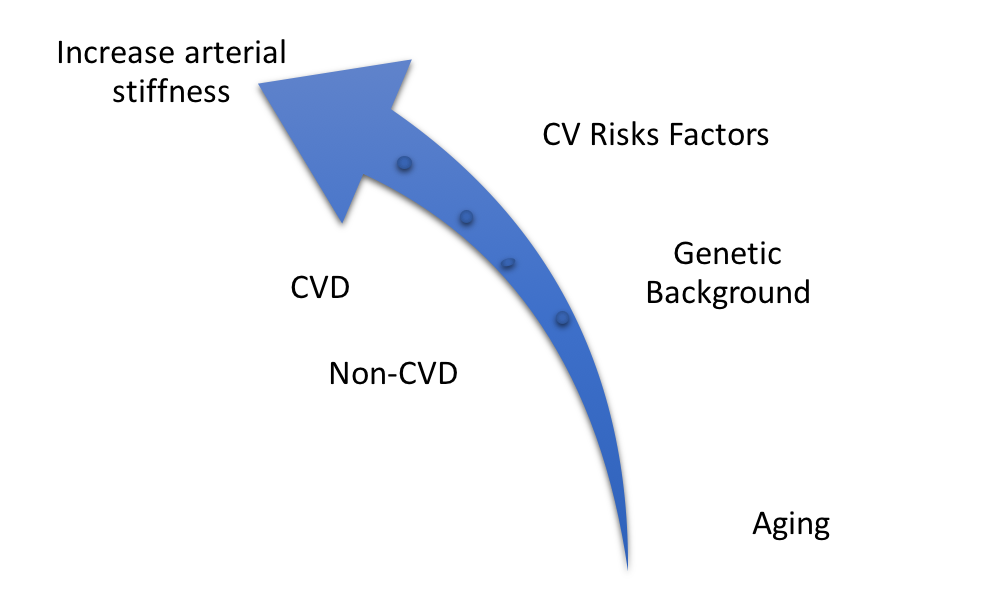 Figure 1.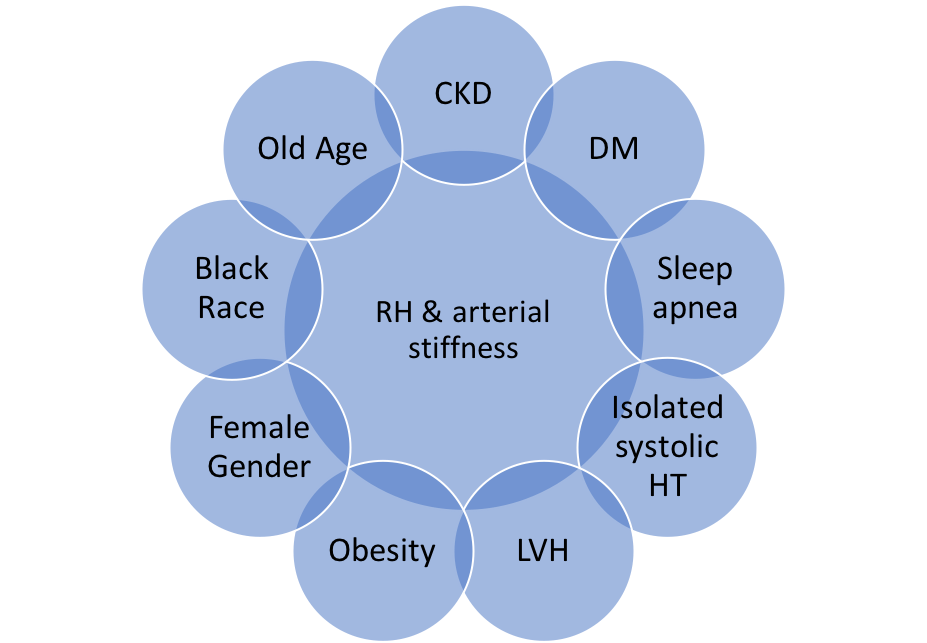 Figure 2.Author/Year Study DesignMethodsPatients populationMean age/numberMain Findings in RH Vamsi et al, 2018 44Prospective single-centre cohort studyPWVRH58.8*/80↑ PWV (females vs. males)Niiranen et al, 201641Cross-sectional studycfPWVUncontrolled treated HTNTreated HTN60/2127↑ PWV in 60% of treated HTN↑ PWV in 90% of uncontrolled treated HTNBarbaro et al, 2015 43Cross-sectional studycfPWVInflammatory b/mRHMild HTNHC54.7/72↑ PWV↑ inflammatory cytokines↑  TNF-𝛼No differences in IL-6 Barbaro et al, 2015 42Cross-sectional studycfPWVTNF-𝛼RHHC52/51↑ PWV↑ TNF-𝛼Chung et al, 2014 37Observational studybaPWVRHControlled BPHC65/1620↑ baPWVFaria et al, 201439Cross-sectional studyFMDcfPWVPlasma 8-isoprostaneRHControlled HTN57/149↑ Plasma 8 isoprostane↓ FMD↑ PWVPabuccu et al, 2012 38Observational studycfPWVAIxAortic strain/USAD/USRHCHTHC54.7/87↑ AIx ↑ PWV ↓ aortic strain↓ ADFigueiredo et al, 2012 40Observational studycfPWVFMDRHControlled HTNHC52.6/139↓ FMD↑ PWVAuthor/ YearRegionAdherence assessmentDefinition assessment as per (ESH/ESC)Vamsi et al, 2018 44Croatia__√Barbaro et al, 201543Brazil√√Barbaro et al, 201542Brazil__√Chung et al, 2014 37China____Faria et al, 201439Brazil√√Figueiredo et al, 201240Brazil__√Pabuccu et al, 2012 38Germany__√Author/ YearTreatmentsPatients populationSample sizeFollow-upEffect on brachial SBPEffect on PWVEffect on  central SBPEffect on AIxAsmar et al, 2001 98Indapamide+Perindopril    vs                            AtenololHTN47112 months↓ Ind/Persimilar reduction↓ Ind/Per↓ Ind/PerHirata et al, 2005 95Ramipril                           vs                             Atenolol                            vs                             Placebopatients with coronary risk factors30Measurements repeated every 30-60 min/5h on 3 separate days  within  ≥7 days↓ Ramiprilsimilar reduction↓ Ramipril↓ RamiprilLondon et al,1996 86Quinapril                          vs                             PlaceboHTN+ESRD12After 127h of drug administration↓↓ ↓ ↓Klemsdal et al, 1999 89Losartan                            vs                             PlaceboHTN164 weeks↓↓↓-Davies et al, 2005 88Spironolactone                  vs                             PlaceboHTN+DM104 months↓ ↓--Williams et al, 2006 96Atenolol+Thiazidevs Amlodipine+PerindoprilHTN21194 yearssimilar reductionsimilar reduction ↓ Aml/Per↓Aml/PerBoutouyrie et al, 2010 97Amlodipine+Valsartanvs Amlodipine+AtenololHTN39324 weekssimilar reductionsimilar reduction↓Aml/Vals↓Aml/Vals